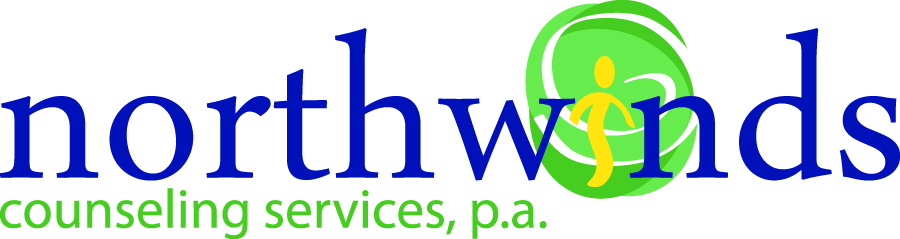 Just a few weeks ago, the terms Coronavirus and COVID-19 were relatively unknown. Today, every household in America is acutely aware and almost every area of life is affected, in some way, as our nation battles the Coronavirus pandemic. Given this unprecedented situation, we wanted to update you on what we are doing to keep our clinic clean and sanitized amid these concerns. *  All magazines and books have been removed from the waiting room.*  All fidget toys have been removed from the waiting room.*  We are asking clients to remain in their cars for their appointment. Your therapist will wave you in for your appointment. *  Only staff may enter the kitchen. Your therapist will be happy to grab a coffee or water for you.*  Throughout the day, all therapy rooms, the waiting room, kitchen and all door handles are being wiped down. *  Hand sanitizer will be available through-out the office.Our therapist will be still be keeping regular office hours. However, Teletherapy is being offered as an option to our clients. Teletherapy is not the same as in-person therapy but rather therapy via secured platform that you can do from the comforts of your own home. Please talk to your therapist about this option. We know these are uncertain and scary times for our community. We would greatly appreciate your patience and support as we navigate thru these times.We will keep everyone informed if anything new develops. 